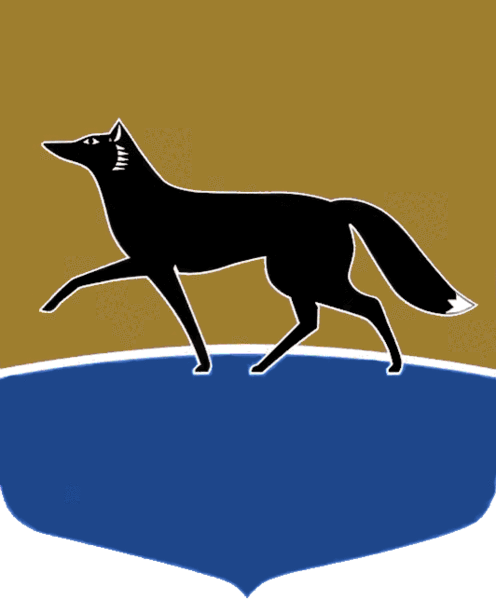 Принято на заседании Думы 28 февраля 2024 года№ 502-VII ДГО назначении на должность аудитора Контрольно-счетной палаты города СургутаВ соответствии с пунктом 4 статьи 44 Устава муниципального образования городской округ Сургут Ханты-Мансийского автономного округа – Югры, статьями 4 – 7 Положения о Контрольно-счетной палате города Сургута, утверждённого решением Думы города от 27.02.2007 
№ 170-IV ДГ, рассмотрев предложение Председателя Контрольно-счетной 
палаты города Сургута о кандидатуре на должность аудитора Контрольно-счетной палаты города Сургута, Дума города РЕШИЛА:Назначить Рогаченко Веронику Сергеевну на муниципальную должность аудитора Контрольно-счетной палаты города Сургута с 1 марта 2024 года сроком на пять лет.Председатель Думы города							М.Н. Слепов «28» февраля 2024 г.